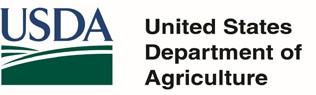 Producer:Project or Contract:Location:County:Farm Name:Tract Number: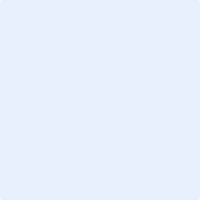 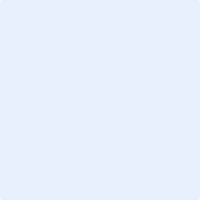 Description of work:NRCS Review OnlyComplete the following table (or, attach the Erosion/Tillage/Crop Rotation printout with the same information):Amount of Residue and Timing of Residue Cover required to accomplish the purpose(s):Additional Required Documentation for Purpose of Increasing Plant-Available Moisture:Attachments:	☐ Erosion/tillage/crop rotation printoutPlanner Certification Statement:I certify that implementation of this conservation practice is complete, meets criteria for the stated purpose(s), and meets the NRCS conservation practice standard and specifications.     Producer’s Statement     The design of this practice has been discussed with me and I concur with the design.     The operation and maintenance (O&M) requirements for this practice have been discussed            with me, and I agree to perform the necessary O&M for the life of the practice.     No substitutions are allowed without the approval of the conservation planner or TSP.Designed By:Click here to enter text.DateClick here to enter a date.Checked By:Click here to enter text.DateClick here to enter a date.Approved By:Click here to enter text.DateClick here to enter a date.Practice Purpose(s): (check all that apply)Practice Purpose(s): (check all that apply)☐Reduce sheet, rill, and wind erosion.☐Reduce tillage-induced particulate emissions.☐Maintain or increase soil quality and organic matter content.☐Reduce energy use.☐Increase plant-available moisture.☐Provide food and escape cover for wildlife.Field(s)Click here to enter text.Planned crop(s)Amount of residue produced by each crop (lbs/acre or % surface coverList ALL fields operations or activities that affect residue cover, residue orientation, or surface disturbanceOperation or activity timing (month)CropResidueField operationsMonthCropResidueField operationsMonthCropResidueField operationsMonthCropResidueField operationsMonthCropResidueField operationsMonthCropResidueField operationsMonthCropResidueField operationsMonthCropResidueField operationsMonthCropResidueField operationsMonthPlanned crop(s)Amount of residue required (lbs/acre or % surface cover)Time of year residue must be present (month)CropResidueMonthCropResidueMonthCropResidueMonthCropResidueMonthCropResidueMonthCropResidueMonthCropResidueMonthSoil tillage intensity rating (STIR) value to accomplish purpose(s); mustbe <20	STIR valueSoil conditioning index (SCI) value to accomplish purpose(s)	SCI valueSoil conditioning index (SCI) value to accomplish purpose(s)	SCI valueCrop stubble height during the time of expected evaporation losses shall be:Crop stubble height during the time of expected evaporation losses shall be:☐At least 10 inches for crops with a row spacing of less than 15 inches.☐At least 15 inches for crops with a row spacing of 15 inches or greater.  These stubble heights shall be present on at least 60% of the field. 	  These stubble heights shall be present on at least 60% of the field. 	Trapping Snow. Crop stubble height during the time significant snowfall is expected to occur shall be:Trapping Snow. Crop stubble height during the time significant snowfall is expected to occur shall be:☐At least 10 inches for crops with a row spacing of less than 15 inches.☐At least 15 inches for crops with a row spacing of 15 inches or greater.  These stubble heights shall be present over at least 50% of the field. 	  These stubble heights shall be present over at least 50% of the field. 	Operation and Maintenance:Operation and Maintenance:☐Evaluate/measure the crop residues cover and orientation after each crop to ensure the planned amounts and orientation are achieved.☐Adjust management as needed to maintain adjusted residue amount and orientation or adjust the planting and/or harvesting equipment.Limited tillage is allowed to close or level ruts from harvesting equipment. No more than 10% of the field may be tilled for this purpose.Limited tillage is allowed to close or level ruts from harvesting equipment. No more than 10% of the field may be tilled for this purpose.☐If there are areas of heavy residue accumulation (because of movement by water or wind) in the field, spread the residue prior to planting so it does not interfere with planter operation.XPlanner/Technical Service ProviderXClient (Producer)